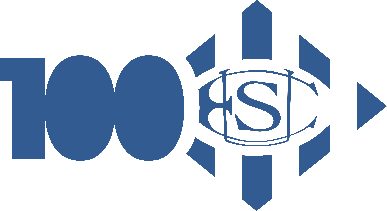 5è MEMORIAL DE RUGBY “FERRO SANT BOI” CIRCULAR INFORMATIVA ALS EQUIPS PARTICIPANTSCom a equip participant en aquesta 5ª edició del Memorial, us passem detalls de l’organització i informacions diverses sobre el desenvolupament del mateix el proper dia 17 de desembre de 2022.PROGRAMA I HORARI PREVIST DE LA JORNADA:15:00 hores: Recepció dels equips a la House (sobre La Barraca)16:00 hores: Inici de la competició20:00 hores: Finalitza la competició20:30 hores: Acte de record als companys/es que ja no estan entre nosaltres.                      Tercer temps.CALENDARI DE LA COMPETICIÓ:Hi ha previst que siguem 8 equips que repartirem en dos grups de 4 i jugaran entre si tres partits cadascun. El calendari definitiu i els horaris, ho rebreu els primers dies de desembre.REGLAMENT DE LA COMPETICIÓ:Cada equip jugarà 3 partits de 20 minuts cada un, sense descans ni mitja part. Per intentar respectar l’horari, els partits acabaran quan soni la botzina i ho indiqui l’àrbitre. Hi ha dos reglaments que adjuntem al final d’aquesta circular. Categoria “A” per majors de 35 anys. I categoria “B” per majors de 45 anys. Els dos equips que s’enfrontin podran acordar prèviament quina de les dues categories utilitzaran. Si un dels dos equips escull la categoria “B”, obligatòriament es jugarà en aquesta modalitat. Es recorda que és una Trobada en memòria i record dels companys i companyes que ja no hi són entre nosaltres i no un torneig, motiu pel qual no hi haurà cap classificació. L’amistat, la cordialitat i el “Fair Play” ha d’estar present en tot moment. Els partits seran arbitrats per col·legiats del Federació Catalana de Rugby que col·laboren en aquest Memorial. S’aconsella portar botes multitac (camp de gespa artificial), roba d’abric per utilitzar entre partits i pilota per a l’escalfament. L’organització posarà únicament la pilota del partit.VESTUARIS I ESTANÇA DELS EQUIPS:Durant la competició haurà 4 vestuaris disponibles per a tots los equips. Una vegada els equips s’hagin canviat (en funció dels horaris del calendari de partits), cada jugador haurà de guardar a la seva bossa roba i pertinences i dur-la a la zona assignada per als equips. D’aquesta manera els vestuaris estaran sempre disponibles per als següents equips que s’hagin de canviar o dutxar-se. SERVEIS DURANT LA JORNADA:Mentre es disputen els partits, les graderies i les zones de bar seran el punt de trobada i relació social de tots els participants. Les persones acompanyants podran estar a la graderia de l’Estadi o zones de bar.La Botiga de la UES, ubicada sota l’escala d’accés de la terrassa a la graderia, estarà oberta al públic i per a lliurar les samarretes de record als participants i altres productes del Club i de rugby. Es farà un reportatge gràfic de la Jornada, que desprès posarem a disposició del participants.Per a aparcar, disposeu del carrer Baldiri Aleu i del nou aparcament municipal a la Ronda Sant Ramon, per sota de la plaça de l’Agricultura.ASISTENCIA MÉDICA:Durant tota la jornada es contarà amb un servei d’assistència mèdica i ambulància. De totes formes els participant que disposin de llicència federativa, que la porti, donat que no hi haurà assegurança d’accidents.RECEPCIÓ I INSCRICIÓ DELS EQUIPS PARTICIPANTS:Cada equip haurà d’indicar el número de persones que jugaran els partits i abonaran el cost de la inscripció de 25 € per participant. A cada persona inscrita se li proporcionarà els tikets que donarà dret a:Participar en la competició2 entrepans 3 begudes1 samarreta de record (que haurà de recollir a la Botiga del Club)Les persones acompanyants que no participin en la competició, podran adquirir tikets individuals per a les begudes i els entrepans, en el punt de venda que estarà disponible a partir de les 17 hores.Per a agilitzar la gestió de la inscripció, cada equip s’encarregarà de recollir l’import dels components dels seu equip i ho pot liquidar mitjançant:a)Transferència a aquest compte de la Fundació U.E. Santboiana ES76-2100-0130-1002-0056-9983, indicant el nom de l’equip i el número de participants. (aquesta  transferència s’hauria de fer abans del proper 15 de desembre, adjuntant copia de la mateixa al correu electrònic de la secretaria de la U.E.S.: uesantboiana@uesantboiana.com ). b)En efectiu el mateix dissabte dia 17, a la House abans de la competició. EL TERCER TEMPS I HOMENATGE:El tercer Temps amb tots els equips es farà de forma conjunta, en el propi camp, una vegada hagin finalitzat tots els partits. L’Homenatge, consistirà en guardar 1 minut de silenci, per tots els jugadors/es que ja no estan entre nosaltres i que tots recordem. Després un fort aplaudiment. També es lliurarà un obsequi de record a cadascun dels equips participants.A partir d’aquí les barres seguiran obertes per continuar el tercer temps.LA DONACIÓ SOLIDÀRIA DE TOTS ELS PARTICIPANTS:Els beneficis d’aquest 5è Memorial es donaran a La Marató de TV3, que enguany està destinada a millorar la Salut Cardiovascular. S’ha creat una “Fila Zero” per si es volen fer donacions al marge de les inscripcions en el Memorial. Tanmateix si algun patrocinador, institució, particular, seguidor, soci....... no pot assistir i vulgui contribuir, ho pot realitzar mitjançant un ingrés al compte de Caixabank, nº: ES76-2100-0130-1002-0056-9983, titular Fundació Unió Esportiva Santboiana, concepte: Fila Zero 5è Memorial Rugby “Ferro Sant Boi”. Aquests ingressos es poden realitzar fins el dia 31 de desembre de 2022.El lliurament de la donació que fem tots els participants i els diners que es recullin de la “Fila Zero”, es farà a la mitja part d’un partit de la Divisió d’Honor que es jugui a l’Estadi Baldiri Aleu durant el proper mes de gener de 2023. Informarem de la data d’aquest partit a un representant de cada equip perquè estigui present en el moment de fer aquest lliurament.Moltes gràcies per acompanyar-nos en aquesta 5ª edició del Memorial de Rugby “Ferro Sant Boi”, per rendir homenatge als nostres companys i companyes  que malauradament, ja no hi són entre nosaltres. Ens veiem el proper dissabte dia 17 de desembre. Visca el Rugby!!!!!Comissió del Memorial Rugby “Ferro Sant Boi”Sant Boi de Llobregat, 23 de novembre de 20225è MEMORIAL RUGBY “FERRO SANT BOI”REGLES DE JOCCATEGORIA “A” – VETERANS (majors de 35)
Són regles establertes per gaudir del rugbi, en un ambient cordial, independents del resultat del marcador. Estan àmpliament establertes i acceptades a tot el mon pels equips participants en els tornejos anomenats genèricament Golden Oldies.
Els jugadors han de tenir complerts 35 anys o més i normalment han d'estar inactius, sense participar en cap competició continuada de rugbi. 
Les regles bàsiques són les editades per la Internacional Rugby Board (IRB), amb les excepcions que s'expliquen a continuació, a fi de que el joc sigui més obert, més divertit i disminueixi el risc de lesions.1.- La durada de cada partit serà de 15’ o de 20', en funció dels partits que es juguin (2 o 3 partits per equip)2.- En veterans no es contempla ni la llei de la avantatge, ni les jugades rapides: tant de fora de banda com de cop de càstig2. Els 8 jugadors de la davantera han d'estar subjectes a la melé, fins que la pilota surti. El 8 no pot aixecar-se de la melé per iniciar jugada.3. El mig de melé que no introdueix la pilota no ha obstaculitzar la sortida de pilota de la melé. Però pel contrari el mig a melé que introdueix ha de passar obligatòriament, no pot iniciar jugada personal.4. No s'ha empènyer a la melé, tampoc és pot girar.5. No estan permesos els cops de cap, ni percussions al formar la melé.6. Els fora de banda ha de formar-se amb els 8 jugadors de la davantera. No s'ha d'aixecar al saltador. 7. Les dues línies  tres quarts ha d’estar a  del últim peu en la melé i a  dels fora de banda.8. En les melés obertes i mols no s'ha d'empènyer per desplaçar als jugadors que no tenen la pilota en el seu poder (no es pot netejar).9. No es pot jugar ni tocar la pilota amb el peu excepte pel equip que defensa dins de la zona pròpia de 22 metres. El xut pot ser defensiu o atacant. En tota la resta del camp tocar la pilota amb el peu es serà melé en contra.
10. Després d'aconseguir un assaig no es transforma amb xut a pals. Tampoc es pot xutar a pals en un cop de càstig. 
11. L'equip que aconsegueix un assaig, és l'encarregat de posar de nou la pilota en joc des del centre del camp, amb xut de drop cap a l'equip contrari perquè aquest la pugui jugar. Repetint el xut si el primer no és bo.
12. Es permet la substitució il·limitada de jugadors, que en qualsevol moment poden reintegrar-se de nou al joc. No així els jugadors que rebin targetes que no es podran substituir, si és groga l’expulsió serà de 5 minuts, si és vermella  la resta del partit l’equip jugarà amb un jugador menys però si és targeta vermella per joc violent aquest jugador ja no podrà jugar cap més partit en la Trobada.
13. En aquesta categoria no esta limitada la cursa amb pilota d’un mateix jugador.14. Una vegada la pilota esta al terra i es forma una melé oberta, l’àrbitre dirà amb veu alta el color de la samarreta del equip que ha guanyat la possessió de la pilota, a partir de la veu del àrbitre  ja no es pot lluitar la pilota i menys robar-la.Amb l’àrbitre sols pot parlar el capità.
Normativa dels colors dels pantalons: En aquesta categoria no es te en compte el color dels pantalons, tots els jugadors són iguals.5è MEMORIAL RUGBY “FERRO SANT BOI”REGLES DE JOCCATEGORIA “B” – VETERANS (majors de 45 anys)
Són regles establertes per gaudir del rugbi, en un ambient cordial, independents del resultat del marcador. Estan àmpliament establertes i acceptades a tot el mon pels equips participants en els tornejos anomenats genèricament Golden Oldies.
La mitjana dels jugadors dels equips que jugant en aquesta categoria han de tenir complerts 45 anys o més i han d'estar inactius, sense participar en cap competició continuada de rugbi.
Les regles bàsiques són les editades per la Internacional Rugby Board (IRB), amb les excepcions que s'expliquen a continuació, a fi de que el joc sigui més obert, més divertit i disminueixi el risc de lesions.1. La durada de cada partit serà de 15’ o de 20', en funció dels partits que es juguin (2 o 3 partits per equip)2.- En veterans no es contempla ni la llei de la avantatge ni les jugades rapides tant de fora de banda com de cop de càstig. Es a dir que es xiula tot.2. Els 8 jugadors de la davantera han d'estar subjectes a la melé, fins que la pilota surti. El 8 no pot aixecar-se de la melé.3. El mig de melé que no introdueix la pilota no ha obstaculitzar la sortida de pilota de la melé. Però pel contrari el mig a melé que introdueix ha de passar obligatòriament, no pot iniciar jugada personal, ni dins dels 22.4. No s'ha empènyer a la melé, tampoc és pot girar. Les guanya l’equip que introdueix.5. No estan permesos els cops de cap, ni percussions al formar la melé.6. Els fora de banda han de formar-se amb els 8 jugadors de la davantera. No s'ha d'aixecar al saltador. 7. Les dues línies  tres quarts ha d’estar a  del últim peu de la melé i a  dels fora de banda.8. En les melés obertes i mols no s'ha d'empènyer per desplaçar als jugadors que no tenen la pilota en el seu poder (no es pot netejar).9. No es pot jugar ni tocar la pilota amb el peu excepte dins de la zona defensiva pròpia de  i sempre amb intenció de treure la pilota a fora. Si la pilota no surt directament fora del terreny de joc, es jugarà melé des del punt de d’on s’ha xutat, amb introducció de l'equip atacant. En la resta del camp tocar la pilota amb el peu es melé per l’equip contrari.En una melé ordenada, dins dels 22 metres, el mig de melé no pot xutar, l’ha de passar. 
10. Després d'aconseguir un assaig no es transforma amb xut a pals. Tampoc es pot xutar a pals en un cop de càstig. En un cop de càstig es pot demanar melé en el lloc de la infracció.
11. L'equip que aconsegueix un assaig, és l'encarregat de posar de nou la pilota en joc des del centre del camp, amb xut de drop cap a l'equip contrari perquè aquest la pugui jugar. No es pot cap jugada d’estratègia  atacant. Repetint el xut si el primer no és bo.
12. Es permet la substitució il·limitada de jugadors, que en qualsevol moment poden reintegrar-se de nou al joc. No així els jugadors que rebin targetes que no es podran substituir, si és groga l’expulsió serà de 5 minuts, si és vermella  la resta del partit l’equip jugarà amb un jugador menys, però si és targeta vermella per joc violent aquest jugador ja no podrà jugar cap més partit en la Trobada.
13. El jugador en possessió de la pilota està obligat a passar-la abans de córrer . L’àrbitre aturarà el joc i determinarà melé a favor del equip atacant en el punt que ha sobrepassat els 20 metres.14. Una vegada la pilota esta al terra i es forma un mol o una melé oberta l’àrbitre dirà amb veu alta el color de la samarreta del equip que ha guanyat la possessió de la pilota, a partir de la veu del àrbitre  ja no es pot lluitar la pilota i menys robar-la.Amb el àrbitre sols pot parlar el capità. 
Normativa dels colors dels pantalons:Amb un codi de colors a utilitzar en els pantalons es pretén establir normes i/o limitacions per al nivell de contacte entre els jugadors.
Pantalons Negres o BlausRecomanat per a jugadors de  59 anys. Es poden placar segons les normes IRB entre ells. Pantalons VermellsRecomanat per a jugadors de  69 anys .No poden ser placats. Cal evitar la caiguda a terra d'aquests jugadors. En lloc de placar s’ha d'obstaculitzar fent un moviment envoltant amb els braços (abraçada) el més frontal possible, fixant al jugador i permetent passar la pilota. El jugador amb pantalons vermells no ha de percutir ni refusar al contrari. Ha de girar-se i acceptar l’abraçada i passar la pilota.Conseqüentment el jugador amb pantalons vermells no ha de placar ni enfrontar-se als altres jugadors. Ha d'obstaculitzar de la mateixa manera que s'ha descrit per quan li defensen.Pantalons GrocsRecomanat per a jugadors de  75 anys.No es poden placar ni treure'ls la pilota. Només interposar davant d’ells per frenar el seu avanç. Aquest jugador ha de passar la pilota quan té davant seu un contrari sense esperar el contacte.Pantalons MoratsRecomanat per a jugadors de  79 anys.No es poden abordar, ni atacar en cap aspecte. Només interposar-se davant ell.Pantalons DauratsNomés per a jugadors de més de 80 anys en esdeveniments especials.No se’ls pot ni tocar, fins i tot s'ha de tenir cura de no bufar al seu pas. Com la majoria d’equips tenen com a equipament general pantalons negres, blancs o blaus i no es pot fer distinció, a la practica cal vigilar especialment els pantalons vermells i  grocs.
